Дата 25.10.13										Класс 5Тема: «Сутки в жизни растений и животных»Тип урока: комбинированныйЦели урока:Формировать у учащихся понятия о суточных изменениях в жизни растений и животных;Закрепить понятия учащихся о времени суток, смене дня и ночи;Развитие и коррекция пространственного мышления и его операциональной стороны  (анализа, сравнения, классификации) Воспитание  элементов научного мировоззрения учащихся, ответственного отношения к учёбе.  					Ход урокаОрганизационный момент (2мин)Приветствие. Настрой на урок.Прозвенел долгожданный звонокНам пора начать урок!- Проверьте, все ли у вас есть для того, что бы начать наш  урок.- Вспомните правила поведения на уроке.    Игра: «Можно - нельзя»: громко разговариватьвставать без разрешения учителяподнимать руку для ответаотвлекаться от заданиймешать соседуаккуратно писать в тетрадяхсмотреть в окно и считать воронправильно отвечать на вопросы-Молодцы! Правила поведения вспомнили, надеюсь, что вы будете их соблюдать в течение урока.-Открываем тетради.     2. 	Ввведение в урок ( 5 мин)	А) работа у доски ( по памятке)   Задание: «Прогноз погоды»    	-какое сегодня число (повесить на доску)							определить облачность, температуру, осадки (один учащийся остальные записывают в тетрадь)	Б) фронтальный опросКакой сегодня месяц?Какой месяц приходит после октября?Какой месяц был до октября?Какое сейчас время года?Какое время года придет после осени?Какое время года придет после зимы?Какое время года придет после весны?Задание «Месяцы»Разложить по порядку Назвать  1, 5,7,9,11,12.3. Актуализация знаний (2-3мин)     А) беседа- рассуждение          сколько часов в земных сутках?на какие части делятся сутки?как называется планета, на которой мы живем? в каком космическом  путешествии участвует наша планета,  когда она вращается вокруг своей оси? (смена дня и ночи)Что  делает человек в дневное время суток?Что делает человек в ночное время суток?Б) постановка проблемного вопроса- Ребята, а вы как думаете, растения и животные умеют различать части суток???? (Ответы)- Вот сегодня мы постараемся   узнать, как реагируют растения и животные на смену дня и ночи.4.  Изучение нового материалаА)Запишем  тему урока «Сутки в жизни растений и животных»Б) работа у доски (классификация групп растений)Травы     Кустарники		Таблица (разобрать)Деревья	В) Беседа- В какое время года мы можем любоваться разнообразием цветов? (Ответы)-Летом мы  можем наблюдать, как цветочные растения в утренние часы открывают, а в вечерние часы закрывают свои цветочки, бутоны.- Так же есть растения, которые активны в ночное время, например ночная фиалка (матиола), вечером она раскрывает свои цветы,  и издает прекрасный аромат, который к сожалению нельзя почувствовать днем.-Знаменитый ботаник Карл Линней заметил, что раскрывание и закрывание цветков  разных растений происходит в определенное время. Он долго наблюдал и записывал, в какое время открываются и закрываются бутоны  разных растений.Г)Например: работа с  часамиД) Рассказ учителя- Наблюдая за растениями и зная,  в какое время раскрываются и закрываются цветы, ученый изобрел цветочные часы,  по которым можно было определить время.  Создавая такие цветочные часы нужно знать, что такие «часы» будут работать только в ясную, солнечную погоду.-У нас почти в каждом классе есть комнатное растение, которое в народе называют «доброе утро»,  или  «день и ночь». Найдите это растение у меня в классе? А вы обращали внимание, как это растение реагирует на смену дня и ночи? - Таким образом, мы можем сказать, что растения активно реагируют на смену дня и ночи.-  А что же происходит с животными, они знают, когда наступает день, а когда приходит ночь? Как вы думаете? (Ответы?????)Ребята, а сейчас я хочу проверить, с какими группами животных вы знакомы! Я буду загадывать вам загадки, а вы должны быстро поднять руку, назвать животное Насекомые: Рыбы: Птицы: Звери: Работа в тетрадях (составление таблицы)ФИЗМИНУТКА - ГИМНАСТИКА ДЛЯ ГЛАЗЕ) работа с учебником  Открываем учебник  стр.37, находим 2-3 абзац - Прочитаем текст и узнаем,  как некоторые  животные реагируют на  смену дня и ночи. Читаем четко и громко!!!-Из текста мы узнали, что окунь ведет дневной образ жизни, а какая рыба ведет ночной образ жизни, кто знает? Сом, налим- Какие из птиц ведут ночной образ жизни? Сова- А кто из  зверей ведет ночной образ жизни? мышь, еж.- Какое насекомое активно в ночное время? Кузнечик5. Закрепление изученного материалаА) разбор проблемного вопроса-  В начале урока я вам задала вопрос:  Умеют ли  растения и животные различать части суток?Теперь я жду от вас ответ:  Умею или нет?  (Ответы)Как цветы реагируют на смену дня и ночиА в какое время года мы можем это наблюдать?Как называется  комнатное  растение,  которое круглый год реагирует на изменения, происходящие  в течение дня («доброе утро» «день и ночь», правильно оно называется «оксалис»).А какие условия необходимы, что бы цветочные часы работали: теплая, ясная погода.Мы сегодня вспомнили все группы животных, познакомились с животными активными в разное время суток, и сейчас я хочу проверить, как вы запомнили дневных и ночных животных.Б) Работа у доскиУпражнение «Найди животное»-какие насекомые ведут дневной образ жизни?-какие рыбы бодрствуют ночью?-какая птица вылетает на охоту ночью?-медведь и белка это ночные или дневные звери?-кто из зверей любит бодрствовать ночью?В) работа по карточкамНайди и подчеркни название животного активного в ночное время ОКУНЬ, КАРАСЬ, ЯЗЬ, НАЛИМ, ЩУКА, ЕРШСИНИЦА, ГОЛУБЬ, СОВА, СОРОКА, СТРИЖМЕДВЕДЬ, БЕЛКА, ЛИСА, ЕЖ, ЗАЯЦ  6. Подведение итогов урока- Что вы сегодня нового узнали на уроке?- Активными были…………..- Стараться надо-…………..7. Домашнее задание (индивидуальное разгадать ребус  и зарисовать ответ в тетрадь)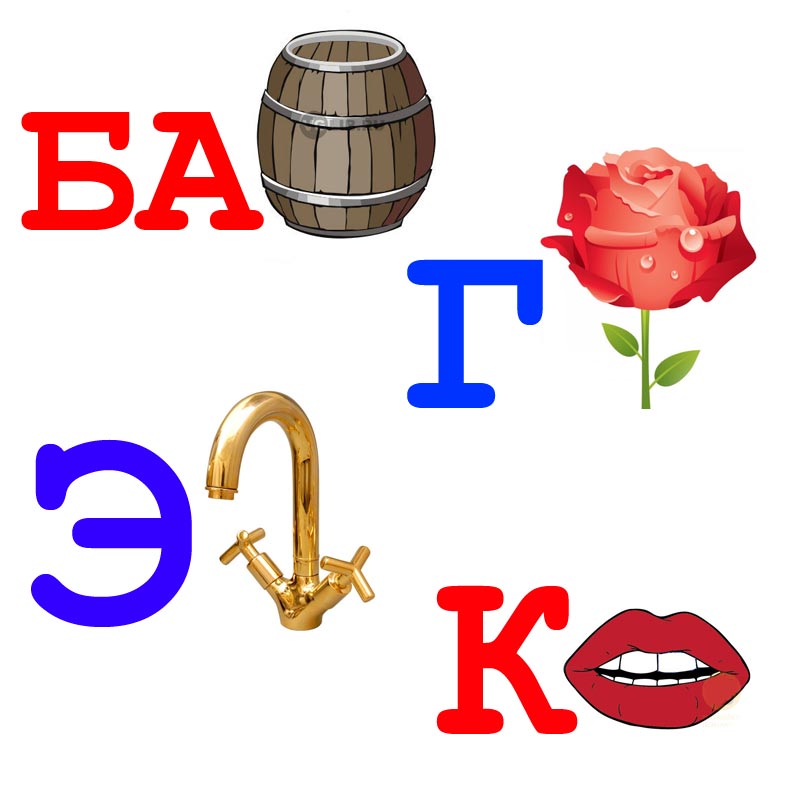 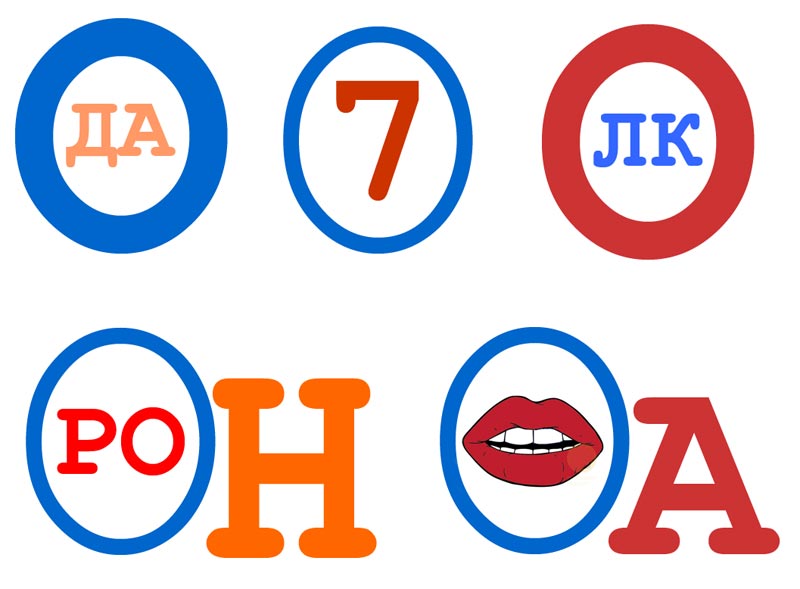 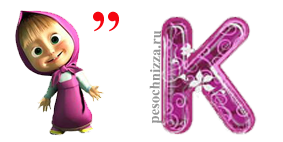 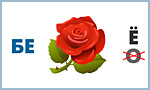 8. ОцениваниеНазвание растенияВремя открывания цветковВремя закрывания цветковОдуванчик6 часов14 – 15часовКолокольчик7 часов17часовБархатцы8 часов16 часовКалендула (ноготки)9-10 часов16-17 часов